Инбридинги: Lone Ranger Of Sunnyview: 6:7; Torset Trojan: 7:6; Iulius Catularompiscatulas: 6:6; Torset Trigger Happy: 7:5; Majomas April The First: 4:4; Eleighwater Romolo Of Blackthorpe: 6:4,6,4; Nileda Earl Of Derby: 7:6; Веселая Проказница Веруня: 4:4;РОДОСЛОВНАЯ ПОМЕТАРОДОСЛОВНАЯ ПОМЕТА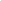 